GCHS Class of 2000 10th Year Class ReunionRegistration FormMay 21 -23, 2010Registration forms due by: March 15, 2010There will be onsite registration; however to ensure you are properly counted please register in advance.   A 50% per person fee will be deducted from any refunds requested two weeks after registration due date.  There will be no refunds after April 15, 2010.This will cover all of the reunion expenses banquet hall rental, group meals, picnic, souvenirs, mailing costs, name badges, supplies, etc. Payment in full will be required with your registration since we have been required to pay substantial deposits and fees in advance. We ask that you please take a moment to answer the following information even if you are unable to attend.Name: __________________________________________________________________________________________Maiden Name: _________________________________________________________________________________Address 1: ______________________________________________________________________________________Address 2: ______________________________________________________________________________________City: ____________________________________________________________________________________________State Zip: _______________________________________________________________________________________Home Phone: ___________________________________________________________________________________Cell Phone: _____________________________________________________________________________________Email: __________________________________________________________________________________________Guest Name(s):____________________________________________________________________________________________________________________________________________________________________________________________________________________________________________________________________________________________________________________________________________________________________________________________________________________________Name and Ages of Children____________________________________________________________________________________________________________________________________________________________________________________________________________________________________________________________________________________________________________________________________________________________________________________________________________________________Occupation____________________________________________________________________________________________________________________________________________________________________________________________________________________________________________________________________________________________________________________________________________________________________________________________________________________________Hobbies_____________________________________________________________________________________________________________________________________________________________________________________________________________________________________________________________________________________________________________________Reunion Fees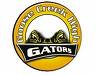 Number of Attendees: 		    ___________	 x $ 50.00 =	$____________Picnic (children ages 6 and up):    ___________	 x $ 10.00 =	$ ____________Total										$_____________Payment Type:(Please circle your payment type)Check – Money Order - PayPalPlease mail all checks or money orders to: GCHS CLASS OF 00 REUNIONPO Box 304, Easley, SC 29641ORPay online via PayPalSend PayPal payments to:gchsclassof00@gmail.comT-Shirts(Please indicate the amount of T-shirts)____ (S)  ____ (M)  _____(L)  ____ (XL)____ (XXL)  ____ (3XL)  (Please add an additional $2 per shirt)Fun QuestionsWho do you feel will have changed the most/least in 10 years?____________________________________________________________________________________________________________________________________________________________________________________________________________________________________________________________________________________________________________________________________________________________________________________________________________________________Please list accomplishments or proudest life moments._____________________________________________________________________________________________________________________________________________________________________________________________________________________________________________________________________________________________________________________What was your favorite thing to do on a Saturday night back then?_____________________________________________________________________________________________________________________________________________________________________________________________________________________________________________________________________________________________________________________What is your favorite thing to do on a Saturday night now?_____________________________________________________________________________________________________________________________________________________________________________________________________________________________________________________________________________________________________________________What about you would we be surprised to know?_____________________________________________________________________________________________________________________________________________________________________________________________________________________________________________________________________________________________________________________What is your fondest memory of GCHS?_____________________________________________________________________________________________________________________________________________________________________________________________________________________________________________________________________________________________________________________May we associate your name with your answers to fun questions? (Yes/No) ____________